№Предъявляемые критерии Показатели образовательной организацииВывод Политика обеспечения качества образованияПолитика обеспечения качества образованияПолитика обеспечения качества образованияПолитика обеспечения качества образования1Наличие четко сформулированной и принятой миссии образовательной организации, разработанных на ее основе и утвержденных стратегических и текущих планов, соответствующих потребностям заинтересованных сторон. Наличие разработанных и принятых на основе миссии образовательной организации образовательных целей и ожидаемых результатов обученияЦелью  деятельности школы является обеспечение общедоступного бесплатного начального общего, основного общего и среднего (полного) общего образования.Целями образовательного процесса являются:На ступени начального общего образования – формирование общей культуры обучающихся,  их духовно-нравственное, социальное, личностное и интеллектуальное развитие, создание основы для самостоятельной реализации учебной деятельности, обеспечивающей социальную успешность, сохранение и укрепление здоровья обучающихся.Адаптация обучающихся к жизни в обществе.Формирование общей культуры личности учащихся.Создание основы для осознанного выбора и последующего освоения  профессиональных образовательных программ обучающимися.Формирование здорового образа жизни обучающихся.Основная миссия дать каждому ученику возможность найти и выразить себя сообразно своим способностям.     Создание морально-психологического комфорта для участника образовательного процесса,  подготовка учащихся к выбору, в который человек включен на протяжении всей своей жизнедеятельности;                   Выявление и развитие способностей каждого ученика, формирование духовно богатой, свободной, физически здоровой, творчески мыслящей личности, ориентированной на выбор профессии, способной в последующем на участие в духовном и экономическом развитии общества. Политика школы в области качества заключается в реализации следующих принципов:- каждый сотрудник лично участвует в достижении поставленных перед школой: от труда каждого зависит качество решений и услуг, а также имидж школы;- запросы и предложения потребителей образовательных услуг- обучающихся и их родителей (законных представителей) изучаются и анализируются систематически и всесторонне;- постоянное развитие корпоративной культуры, следование ценностям творчества и ответственности, доверия, инициативы и признания достижений.Цели в области качества:Осуществление корректирующих и предупреждению недостатков качества образования.Создание необходимых условий для подготовки конкурентоспособных выпускников в соответствии с существующими и перспективными требованиями государства, общества, личности;Разработка и реализации программы развития школы на 2012-2018гг;Создание системы внутреннего мониторинга  качества образования;Распределение ответственности между методическими объединениями учителей- предметников, работниками школы за порядок осуществления деятельности по процессам;Постоянное улучшение деятельности каждого педагога и сотрудника школы. Стимулирование участников образовательного процесса к социальной активности  и творчеству.Программа развития школы было разработано до 2012- 2018  учебного года  и там указано миссия школы, стратегическая цель, указатель эффективной работы. Стратегическая цель систематического образования в школе; воспитать разностороннего , творческого , толерантного, компетентного учащегося. Для осуществления вышеизложенных целей поставлены следующие задачи:Создать учителям благотворное условие для процесса качественого обучения и компетентного отношения  к учащимся;Наряду с качественным обучением воспитывать у учащихся чувство патриотизма, любовь к Родине и толенрантности;Разработать целевой эффективный механизм между начальным, средним и старшим звеном;Вести индивидуальную работу над раскрытием творческого потенциала каждого учащихся; работать со слабоуспевающимся учащимся; создать условия для повышения компетентности учащихся;Обеспечить учебный процесс материально-технической базой;Дать направление самовоспитанию и духовного развитие учащегося;Активно участвовать в разных проектах , создать условия для новых экспериментальных работ в школе .2Ежегодный мониторинг выполнения стратегических и текущих планов, образовательных целей, результатов обучения, анализ результатов выполнения и внесение соответствующих коррективШкола работает над  методической темой: « Культура педагогического работника как средство повышения качество знаний»Критерий для учителей:-знания, умения и владение приемами профессионального общения и поведения; - способность к профессиональному росту, повышению квалификации, реализации себя в выбранной деятельности;-способность к самооценке и саморазвитию;
-  способность к внезапному действию при сложившихся ситуациях;

Профессиональная компетентность, определяемая по предметному основанию тех наук, вклад которых в ее формирование считается ведущим: педагогика, методика, социальная и дифференциальная психология

.Развитие компонентов индивидуальной педагогической культуры существенно влияет на профессиональное поведение педагога, придает ему целостность, собственный педагогический почерк, индивидуальный стиль.Самым действенным фактором и стимулом повышения уровня педагогической культуры является включенность учителя в педагогическое творчество, инновационную деятельность, исследовательский поиск и педагогический такт.


3Участие руководства, педагогического коллектива, учащихся образовательной организации и заинтересованных сторон в реализации, контроле и пересмотре системы обеспечения качества образованияСоздано программа развития школы, принято единая методическая тема школы. На основании методической темы школы для реализации политики по обеспечению качества образования относительно уровни учащихся  по усвоению учебных программ ведется  работа педагогов.В результат работы с одаренными детьми  обеспечивает призовые места на  предметных олимпиадах;Для развития творческого мышления учащихся используется различные методы обучения;Привлекаются родители в школьные мероприятия;В новом учебном году каждому педагогу и школе в целом необходимо выстроить систему поиска и поддержки талантливых ребят, подобрать методы и формы работы с ними. Чтобы реализовать идею повышения профессионального уровня педагогов и развития творческого потенциала учителя и ученика на основе личностно-ориентированного подхода в обучении и воспитании в школе работает методическая служба: методический совет, 7 МО учителей-предметников, МО классных руководителей.Учащиеся школы в течение учебного года были активными участниками во всех конкурсах и соревнованиях проводимых в районе.4Внедрение системы обеспечения качества образования с помощью документированной системы менеджмента качества образованияШкольная деятельность реализуется на основании  закона Кыргызской РеспубликиОб образовании , Конвенция о правах ребенка, указами Президента и Правительства Кыргызской Республики , уставом школы , положение об общеобразовательной школы, , приказы и других нормативно-локальных актов.Локальные акты:Внутренний распорядок школы;Трудовые договоры;Коллективное соглашение:Положение о стимулирующем фонде;Инструкция  по технике безопасности;Должностные инструкции.Наименование локальных актов по самоуправлению:Положение о педагогическом совете;Положение о родительском комитете в классах;3.Положение о правонарушение;4.Положение о организации самоуправление учащихся.Наименование локальных актов по деятельности администрации школы:Устав школы;Положение о типовом образовательном организации;Положение о внутришкольном контроле;Наименование локальных актов регулирующие учебный процесс:Положение об административных контрольных работ;Положение о ведение классных журналов;Положение о системе оценивание качества знаний;Положение о календарно- тематическом планировании;Правила о поведении учащихся;Положение о предметной олимпиаде;Положение о регистрации  учащихся и малообеспеченные семьи.Наименование локальных актов регулирующие методические работы:Положение о методическом совете;Положение о школьных методических объединениях;Положение о молодом учителе;Положение о наставничестве;Одним из направлений в развитии государства с экономической и культурной стороны является подготовка всесторонне  развитого учащегося.Основными качествами современного выпускника является  его образованность, компетентность, профессионализм и толерантность.Идеальный модель выпускника:Любящий свой край и свою Родину, знающий свой родной язык, уважающий свой народ, его культуру и духовные традиции; Осознающий и принимающий ценности человеческой жизни, семьи, гражданского общества; Активно и заинтересованно познающий мир, осознающий ценность труда, науки и творчества;Умеющий учиться, осознающий важность образования и самообразовании для жизни и деятельности, способный применять, полученные знания на практике;Социально активный, уважающий закон и правопорядок, соизмеряющий свои поступки с нравственными ценностями, осознающий свои обязанности перед семьей, обществом.Уважающий других людей, умеющий вести конструктивной диалог, достигать взаимопонимания,  сотрудничать  для достижения общих результатов;Осознанно выполняющий правила здорового и безопасного для себя и окружающих образа жизни;Ориентирующийся в мире профессий.5Наличие ответственных лиц образовательной организации, отвечающих за внедрение системы обеспечения качества с помощью документированной системы менеджмента качества образованияДеятельность школьной администрации и педагогического работников при работе с документами нормативно- правовых документов проводится на законной основе и закрепляется  за ответственным лицом. Сохранность нормативных документов по положению требуется от ответственного лица, а также обновляется в связи с учётом  сроком годности.  Прием на работу педагогов, учеников, издавать приказы внутришколы, контроль внутришколы, составление расписание уроков закрепляется за заместителем директора по учебной части.Закрепить опытных учителей за молодыми учителями, проводить открытые уроки, обеспечить в ШМО, контролировать составление календарно- тематических планов в соответствие учебным планом возлагается ответственность на зам.директор  по НМР. Соблюдение санитарно- гигиеническое нормы здоровья, безопасность, дисциплину, этику, документации о воспитательной работе возлагается на зам.директор  по ВР.Разработка, утверждение, мониторинг и периодическая оценка образовательных программРазработка, утверждение, мониторинг и периодическая оценка образовательных программРазработка, утверждение, мониторинг и периодическая оценка образовательных программРазработка, утверждение, мониторинг и периодическая оценка образовательных программ1Наличие четко сформулированной, созвучной с миссией образовательной организации и соответствующей требованиям госстандарта образовательной целиЦелями образовательного процесса являются:На ступени начального общего образования – формирование общей культуры обучающихся,  их духовно-нравственное, социальное, личностное и интеллектуальное развитие, создание основы для самостоятельной реализации учебной деятельности, обеспечивающей социальную успешность, сохранение и укрепление здоровья обучающихся.Адаптация обучающихся к жизни в обществе.Формирование общей культуры личности учащихся.Создание основы для осознанного выбора и последующего освоения  профессиональных образовательных программ обучающимися.Формирование здорового образа жизни обучающихся.Учебная программа школы соответствует требованием государственного стандарта учебной цели.Учебный план на 2017-18-учебный год СОШ №83 Первомайского района г.Бишкек, принят на основании приказом МОиН Кыргызской Республики от.23.08.2017г за №1110\1.2017-18-учебном году школа работает по базисному учебному плану.1-ступень:Базисный учебный план имеет один модуль- учебный план,рассчитанный на четыре года обучения;2-ступень:базисный учебный план имеет один модуль- учебный план,рассчитанный на пять лет  обучения;3-ступень:базисный учебный план рассчитан на 2-летный нормативный срок освоение основных общеобразовательных программ среднего общего образования;Обучение в начальной школе осуществляется по четырехлетней программе.В первый класс принимаются дети,начиная с 6-летного возраста, но не позднее 7 лет,по желанию родителей(законных преставителей).Для повышения уровня психолого- педагогической готовности детей раннего возраста и их  дальнейшей социальной адаптации к обучению в школе проводится предшкольная подготовка детей , не посещающих дошкольные организации(480-часовая программа). Продолжительность урока для первого класса -40 минут,для 2-11 классов -45 минут.Продолжительность учебного года в первом классе составляет 33 учебные недели, во 2-4 классах- 34 учебные недели,в 5-11 классах –от 34 до 36недель( с учетом экзаменационного периода).Учебные занатия в школе начинаются 1сентября и завершаются 25 мая.Продолжительность каникул составляет:Осенные каникулы 8 дней с 1 ноября по 8 ноября 2017г.Зимные каникулы 12 дней с 30 декабря 2017г. По 10 января 2018г.Весенные каникулы 10 дней с 20 марта по 31 марта 2018г.Для учащийся первых классов в 3 четверти устанавливаются дополнительные недельные каникулы по согласованию с районным\городским отделом образования.Расписание уроков :1-смена 1-урок  8.00.-8.45.2-урок  8.50.-9.353-урок  9.40.-10.25.4-урок  10.35.-11.20.5-урок  11.25.-12.10.6-урок  12.15.-13.002-смена 1-урок  13.30.-14.15.2-урок  14.20.-15.05.3-урок  15.10.-15.55.4-урок  16.05.-16.50.5-урок  16.55.-17.40.6-урок  17.45.-18.30.2Наличие соответствующей госстандарту учебной нагрузки по образовательной программеПроведение периодической оценки (раз в год) ожиданий,потребностей и удовлетворенности учащихся в целях совершенствования образовательной программы.Анализировать итог выполненной учебной программы.Наименование регулирующих локальных актов.3Проведение периодической оценки (раз в год) ожиданий, потребностей и удовлетворенности учащихся в целях совершенствования образовательной программыС требованиями государственного образовательного стандарта учащиеся школы справляются удовлетворительно. Показатели качества обучения учащихся за последние 3 года стабильное, хотя школа перегружена, проектная мощность 750 учащихся, а обучается 1803 учеников от 35 до  комплектованию), в классах от 35 до 49 учеников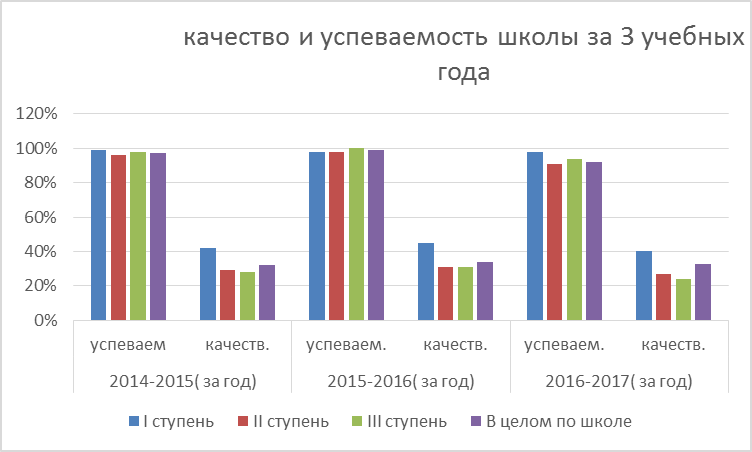 . 4Осуществление мониторинга нагрузки, успеваемости и выпуска учащихсяОсуществляется мониторинг нагрузки, успеваемости и выпуска учащихся.Результаты экзаменов – все выпускники успешно сдали экзамены. Выше среднего показателя результаты по истории, по географии, по кыргызскому языку и литературе в русских классах. Достаточно низким остается показатель сдачи по математике, по динамике школьного уровня за 3 года показатель незначительно увеличился от 35% до 40%.4Анализ результатов школьных оценок Составляется анализ результатов школьных оценок, качество знаний учащихся за последние 3 года улучшилось от 28% до 34%4Анализ результатов ОРТРезультаты ОРТ показывают, что нет снижения, учащиеся дают стабильные и ровные результаты, хотя большой контингент учеников со средними способностями. Составляется анализ результатов: среднее значение балла выпускников по ОРТ за 3 года от 110 до129 баллов. Самый высший балл по ОРТ 2015 году составила 199 баллов, 2016 году 172балла, 2017 году 192 балла4Анализ результатов олимпиадПо олимпиаде учащийся школы занимают призовые места по гуманитарным циклам. Показатели олимпиады:  2014-2015 учебном году 5 призовых мест, 2015-2016 учебном году 6 призовых мест и 2016-2017учебном году 5 призовых мест  в районном олимпиаде. 4Анализ результатов «Алтын тамга»За последние 3 года нет медалистов. 2014-2015 учебном году ученик 9-д класса Максатбек уулу Нурсултан получил свидетельства об основном общем образовании с отличием. 4Анализ результатов оценки знаний учащихся (результаты НЦТ)Ежегодно ученики проверяют свои знания на тестировании, по результатам НЦТ хорошие результаты показывают по истории, кыргызскому языку и литературе в русским языком обучения, низкие результаты по русскому языку ,математике. За последние 3 года качество знаний улучшилось по предметам: история от 45% до 63%, кыргызский язык от 55% до 68% .4Осуществление мониторинга эффективности процедур их оцениванияМониторинг результатов учебной деятельности обучающихся осуществляется в соответствии с нормативно- правовыми актами школы. Проводятся по основным предметам(математика, русский язык , кыргызский язык, история).4Осуществление мониторинга  ожиданий потребностей и удовлетворенности учащихся обучением по образовательной программеПроводятся мониторинги ожиданий потребностей и удовлетворенности учащихся обучением по образовательной программе. Ежегодно идет обновление базы данных. Результаты мониторинга используются для анализа деятельности школы и информирования участников образовательного процесса.4Осуществление мониторинга образовательной среды и служб поддержки и их соответствия целям образовательной программыПроводятся мониторинги психологом, социологом, они соответствуют целям образовательной программы5Определение процессов и ответственных лиц  за проведение мониторинга и периодической оценкиМониторинги проводят учителя-предметники, классные руководители, зам. директора по УВР, руководители ШМО.6Анализ, обсуждение с привлечением заинтересованных сторон результатов мониторинга и периодической оценки и использование его для улучшения организации образовательного процессаПроводится анализ мониторинга качества знаний учащихся по четвертям и годам, определяется успешность учителя в конкретном классе, выявляется резерв качества, т.е. отслеживается успешность обучающихся, имеющих 1-2 тройки. В школе 97% детей аккуратно посещают занятия и не допускают прогулов и опозданий. Остальные 3% учащихся нуждаются в постоянном контроле за посещаемостью со стороны родителей и учителей. Для этого ведется документация по отслеживанию посещаемости, родители вовремя оповещаются о случаях непосещения классными руководителями.7Соответствие учебно-методического обеспечения образовательной программы образовательным целям и госстандартуУчебно-методического обеспечение соответствует образовательной программе образовательным целям и госстандарту.Компетентностное обучение и оценка успеваемости учащихсяКомпетентностное обучение и оценка успеваемости учащихсяКомпетентностное обучение и оценка успеваемости учащихсяКомпетентностное обучение и оценка успеваемости учащихся1Использование регулярной обратной связи с учащимися для оценки и корректировки педагогических методов, образовательных форм и технологийВ соответствии способностям и требованиям каждого учащегося стратегии образовании и в обучении на основе новых подходов:-  в группах;- работе в парах;- проведение тестов;-работа с карточками.2Владение оценивающими лицами (экзаменаторами) методами проверки знаний учащихся и постоянное повышение квалификации в данной областиОтработана система повышения квалификации, 100% учителей прошли курсы повышения квалификации в течение 3-х лет. Доля учителей, прошедших курсы повышения квалификации за последние пять лет 43/ 68%3Обеспечение объективности и прозрачности процедуры проведения оценивания, включающая смягчающие обстоятельства и предусматривающая официальную процедуру апелляции результатов оцениванияОсобое внимание уделяется учебно-познавательной деятельности, в целях улучшения и усвоения качества  учебного материала.4Информирование в полной мере учащихся об используемой процедуре их оценивания, об ожидаемых видах контроля (экзамены, зачеты, тестирование, и др.), о требованиях к учащимся, о применяемых критериях оценки их знаний в соответствии с госстандартомДается полная информация об ожидаемых видах контроля (экзамены, зачеты, тестирование, и др.), о требованиях к учащимся, о применяемых критериях оценки их знаний в соответствии с госстандартом.5Анализ причин отсева учащихся и принятие мер по повышению их успеваемости и закреплению учащихсяОтсев обучающихся идет из-за внутренней миграции жителей (семьи учащихся получают квартиры , в основном военно служащие, семьи покупают жилье в другом районе, переезд квартирантов).6Наличие разработанных и внедренных процедур реагирования на заявления (жалобы) учащихсяВ школе организованно « Почта доверия», в нем указаны адрес почты, телефон доверия. « Почта доверия» находятся под присмотром зам. директора по воспитательной части и принимаются меры по предотвращения правонарушений6Правонарушения:- нарушения законодательства со стороны педагогов (поборы, унижения учеников, и др);- нарушения законодательства со стороны  обучающихся (побои, драки, рэкетирство и др.)Правонарушений нетПрием учащихся, признание результатов образования и выпуск учащихсяПрием учащихся, признание результатов образования и выпуск учащихсяПрием учащихся, признание результатов образования и выпуск учащихсяПрием учащихся, признание результатов образования и выпуск учащихся1Использование беспристрастных и объективных методов и процедур отбора и приема учащихся, а также исключение необоснованных преград для поступления потенциальных учащихсяПрием учащихся ведется на основании закона  Кыргызской Республики «Об образовании»2Прозрачное и последовательное применение правил, процесса и критериев приема учащихсяВ школе прием учащихся  ведется прозрачно, по закрепленному  микроучастку на основании закона Кыргызской Республики “Об образовании”, Уставом школы с целью реализации прав граждан на получении общего образовании.3Обеспечение объективного признания периодов обучения предшествующего образования для достижения учащихся ожидаемых результатов обучения и способствования его академической мобильностиОсновные направление достижения учащихся, ожидаемые результаты:Провести наблюдения над соответствием общеобразовательной подготовки.Провести итоговую аттестации выпускников, в разных ступенях (4-9-11кл) школы.4Обеспечение учащихся, завершивших обучение по образовательной программе и достигших ожидаемых результатов обучения, документом об образованииШкола выдает обучающимся  завершивших курс обучения документ об образовании и сертификат ОРТ.Педагогический и учебно-вспомогательный составПедагогический и учебно-вспомогательный составПедагогический и учебно-вспомогательный составПедагогический и учебно-вспомогательный состав1Использование образовательной организацией прозрачных и объективных критериев приема учительского (преподавательского) и учебно-вспомогательного состава на работу, повышения по службе в соответствии с трудовым законодательством Кыргызской РеспубликиШкола располагает компетентными учителями, имеющими профессиональный опыт для работы с обучающимся. Учителя обладает полноценными знаниями и пониманием преподаваемого предмета, необходимыми умениями и опытом для эффективного передачи знаний в рамках учебного процесса, а также для организации обратной связи по поводу качества их преподавания. Критерии к учительскому и учебно-вспомогательному составу в школе начального, среднего и основного ступени обучения:Использование школы прозрачных и   объективных критериев приема учительского состава на работу, повышение по службе в соответствие с трудовым законодательством Кыргызской Республики.2Соответствие реализуемой образовательной программе и требованиям образовательного процесса состава, квалификаций, образования и опыта учительского (преподавательского) и учебно-вспомогательного составаДля улучшения качества знаний учащихся, учителя должны работать над самообразованием:3Создание образовательной организацией условий для подбора, мотивации и закрепления учителей (преподавателей), а также для проведения экспериментов и  исследованийДля улучшения качества знаний учащихся, учителя  работают над самообразованием,  проходят курсы повышения квалификации, работают над определенной темой согласно методической темой школы.4Работа учителей (преподавателей) над разработкой и изданием учебных программ, пособий, учебников, соответствующим образовательной программе согласногос стандарту, способствующим повышению качества образованияУчителя школы с целью повышения качества образовании постоянно работают  над разработкой  информационно- методического материала (пособий, учебников) в различных изданиях:1.Турсуналиева Г.Э. Разработка урока по кыргызской литературе газете « Кут билим» 2014г. «Молдо Кылычтын Буудайык»2.5Наличие разработанных образовательной организацией и выполняемых реальных планов повышения квалификации учительского (преподавательского) и учебно-вспомогательного составаВ целях достижения качественного образования и выполнения учебных программ и усовершенствования потенциала педагога и применение инновационных методов обучения требуется повышение квалификации учителя:- Учителя для повышения самообразования работают на одной темой.- Организовать курс повышения квалификации, и проведение открытых уроков.- Посещение городских семинаров и методические дни организовать открытые уроки- Взаимное посещение уроков- Проведение открытых уроков-Проводятся предметные декады- Обобщение педагогического опыта-Обмен опытами среди учителей6Наличие постоянно действующей системы повышения квалификации учительского (преподавательского) и учебно-вспомогательного состава, содействующей профессиональному развитию и позволяющей быть постоянно информированным о последних изменениях в сфере своей деятельностиДоля учителей, прошедших курсы повышения квалификации за последние пять лет - 22/30Доля учителей, прошедших краткосрочные семинары, тренинги (3-5 дней) за последние 5 лет - 11/15Доля молодых специалистов, имеющих наставника на текущий учебный год -14/1007Создание условий для периодического обучения учителей (преподавателей) инновационным образовательным методам и технологиямОсобое внимание уделяется структуре урока с применением инновационных методов. Материально-техническая база и информационные ресурсыМатериально-техническая база и информационные ресурсыМатериально-техническая база и информационные ресурсыМатериально-техническая база и информационные ресурсы1Обеспечение учащихся необходимыми материальными ресурсами (библиотечные фонды, компьютерные классы, учебное оборудование, иные ресурсы), доступных учащимися различных групп, в том числе лицам с ограниченными возможностями здоровьяОбеспечение учащихся необходимыми ресурсами: библиотечные фонды, компьютерные классы,учебное оборудование,иные ресурсы доступных для различных учащихся, в том числе лицам с ограниченными возможностями.2Обеспечение образовательной организацией стабильности и достаточности учебных площадейОбеспечение образовательной организацией стабильности и достаточности учебных площадей.В школе имеется 28 учебных кабинетов, спорт зал, актовый зал.3Соответствие помещений учебного заведения санитарно-гигиеническим нормам и правилам и требованиям противопожарной безопасности, а также требованиям охраны труда и техники безопасности в соответствии с законодательством Кыргызской Республики в сфере охраны трудаСоответствие помещений учебного заведения санитарно-гигиеническим нормам и  правилам и требованиям противопожарной безопасности, а также требованием охраны труда и техники безопасности.Кабинеты проветриваються во время в неделю  два разаВлажную уборку с раствором хлора.В каждом кабинете термометр, и комнатные цветы. В кабинетах имеются правила  техники безопастности  о противопожарной безопастности, и эвакуационный план учащихся при чрезвычайных ситуациях.4Обеспечение в общежитии (в интернатах) условий для учебы, проживания и досугаВ школе не имеются комнаты для отдыха.5Обеспечение соответствующих условий для работы в читальных залах и библиотекаха) В школе имеется : библиотека, читальный зал,учащиеся берут художественные книги из библиотека  на дом.б) В школе есть столовая, мед.пункт, кабинет стоматолога, спортивная площадка, спортивный зал.  В столовой питаются 23 учащихся  из необеспеченных семей.  Мед.пункт расположен  на втором этаже, имеются все  необходимые  документы, а также прививают прививки  в целях предотвращения инфекционных заболеваний.6Обеспечение соответствующих условий для питания (столовой или буфета), а также медицинского обслуживания в медпунктах образовательной организации6.В мед.пункте имеется холодильник для хранения лекарств, аптечка для оказания  первой помощи,  шкаф, информационная доска.7Обеспечение учащихся необходимым для полноценной реализации учебного процесса оборудованием, учебниками, пособиями и другими учебно-методическими материалами, в том числе электроннымиВ целях обучения учебного процесса имеются дидактические методические пособия для учителей кырг.кл.обеспечены учебными книгами 84%, русск.кл.обучения 64%.Каждый год дополняются учебно – метод.пособия, электронные ресурсы для эффективности  работы учителей.Учителя используют на своих уроках интерактивную доску и проектор.8Обеспечение учащихся соответствующими человеческими ресурсами (учителя (преподаватели), классные руководители, воспитатели в общежитиях, медицинские работники, психологи и т.д.) с целью поддержки и стимулирования учащихся к достижению результатов обученияУчителя, кл.руководители , мед.работники, психолог, социолог работают с целью заинтересовать учащихся  и достичь хороших результатов  в учебном процессе .    В школе имеются 32 учебных кабинетов, трудятся 74 учителей.Управление информацией и доведению ее до общественностиУправление информацией и доведению ее до общественностиУправление информацией и доведению ее до общественностиУправление информацией и доведению ее до общественности1Сбор, систематизация, обобщение и хранение образовательной организацией следующей информации для планирования и реализации своей образовательной цели:-сведения о контингенте учащихся;-сведения о посещаемости и успеваемости, о достиженияхучащихсяи отсеве;-удовлетворенность учащихся, их родителей реализацией и результатами образовательных программ;-доступность материальных и информационных ресурсов;-результаты участия в олимпиадах, проектных конкурсах, спортивных состязаниях и др.;-ключевые показатели эффективности деятельности образовательной организацииШкола расположена на новостройке. В связи с внутренней миграцией прибывают много учащихся из отдаленных областей. Причинами этого  фактора являются оплата за квартиры низкие по сравнению с центром города. А также учатся дети военнослужащих.В школе функционируют 32 кабинета.Предоставление образовательной организацией общественности на постоянной основе информации о своей деятельности, включая:-миссию;-образовательные цели;-ожидаемые результаты обучения;-формы и средства обучения и преподавания;-оценочные процедуры;-результаты  ОРТ и  различных исследований в части образовательных достижений учащихся.Педагогический коллектив СОШ №83 ознакомлены с положением  аккредитации и работает над усовершенствованием учебного процесса. В течении 10 лет школа успешно работала над проектами, участвовала  во многих конкурсах и спортивных соревнованиях проводимого на Респуликанском и в районном уровне.Республиканский турнир по тавэквондо:1. Ниязов Марат занял 1- место в 2015-году.2. Якушев Владислав занял 1- место в 2016-году.По « Манас таануу»1. Республиканский конкурс «Манас таануу» 3 место в 2014 году2 .Городской конкурс»Манас таануу»    1 место  в 2015 году3.Республиканский конкурс «Манас таануу» 1 место в 2016 году        4 .Городской конкурс»Манас таануу»    3 место  в 2017 годуУчастие учителей в мероприятиях районного, городского и других уровней:1.Районный конкурс «Сердце отдаю детям»  в номинации «Лучший  молодой       учитель» Акылбек кызы Умай 4-место в 2017-году